Краны шаровые из углеродистой стали ЭТОН КШГ разборные фланцевые Ру16 с ручкой ГАЗОВЫЙ 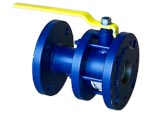 Давление номинальное PN, МПа (кг/см2): 16Характеристика рабочей среды: природный газ по ГОСТ 5542, сжиженный газ по ГОСТ 20448, вода, пар.Температура рабочей среды, °С: до + 150 °СМатериал корпуса: сталь 3пс, с нержавеющим шаромМатериал уплотнения затвора: фторопласт-4, ГОСТ 10007-80Тип присоединения: фланцевое с присоединительными размерами по ГОСТ 12815-80Класс герметичности ГОСТ 9544-93: АУплотнение шпинделя: фторопласт-4, ГОСТ 10007-80Тип привода: ручнойНаименованиеДуДлина, ммЭффективный диаметрМасса, кгКран КШГ50178508,9Кран КШГ651906511Кран КШГ802108014,5Кран КШГ1002308018,6Кран КШГ10023010023Кран КШГ12525410029Кран КШГ12525412541Кран КШГ15028010033,5Кран КШГ15028015041